CC前    言    本文件按照 GB/T 1.1-2020《文件化工作导则 第 1 部分：文件化文件的结构和起草规则》的规定起草。    请注意本文件的某些内容可能涉及专利。本文件的发布机构不承担识别专利的责任。    本文件由全国有色金属标准化技术委员会（SAC/TC243）提出并归口。     本文件起草单位：有研工程技术研究院有限公司、有色金属技术经济研究院有限责任公司。    本文件主要起草人：夏扬、张超、谢元锋、向磊。锇靶材1  范围本标准规定了锇靶材的要求、试验方法、检验规则及标志、包装、运输、贮存、质量证明书和合同（或订货单）内容。 本标准适用于微波电真空领域镀膜用锇靶材。 2  规范性引用文件下列文件对于本文件的应用是必不可少的。凡是注日期的引用文件，仅注日期的版本适用于本文件。凡是不注日期的引用文件，其最新版本（包括所有的修改单）适用于本文件。 YS/T 681-2008 锇粉 GB/T 23613-2009 锇粉化学分析方法.镁、铁、镍、铝、铜、银、金、铂、铱、钯、铑、硅量的测定电感耦合等离子体原子发射光谱法 GB/T 15077-2008 贵金属及其合金材料几何尺寸测量方法GB/T 6394-2017 金属平均晶粒度测定方法 GB/T 3850-2015 致密烧结金属材料与硬质合金密度测定方法GB/T 1031-2009 表面粗糙度参数及其数值 GB/T 1804-2016 未注公差的公差标准3  术语和定义本文件没有需要界定的术语和定义。4  技术要求4.1 产品分类    4.1.1	锇靶材按成分分为 MC-Os99.95、MC-Os99.99、MC-Os99.995 三个等级。 4.1.2	锇靶材的形状通常为圆盘状，尺寸有直径：Ф25.4mm、Ф48mm、Ф50.8mm、Ф60mm、Ф70mm、Ф76.2mm、Ф100mm、Ф150mm等，厚度通常为 3mm~6mm。锇靶其它形状规格可由供需双方商定。4.2	化学成分产品的化学成分应符合表 1 的规定。Os 含量（质量分数）为 100%减去表 1 中实测杂质含量（质量分数）。表 1 锇靶材的化学成分（质量分数）	单位：%4.3	几何尺寸及公差锇靶材尺寸、规格与用户的设备型号相关，一般由需方提供图纸，供需双方协商确认。图纸中，未标注的公差按GB/T1804-2016 的中等 m 级执行。4.4	晶粒度锇靶材的平均晶粒度不大于30μm ，晶粒分布均匀。4.5	致密度锇靶材致密度不低于 95%（相对于理论密度 22.59g/cm3的实测密度不应低于21.46g/cm3）。4.6  表面粗糙度锇靶材表面粗糙度Ra值不大于5.0μm。4.6  外观质量锇靶材表面应无凹坑、孔洞、裂纹、凸起、划伤等缺陷。锇靶材表面应清洁光滑、无颗粒附着、无油污和锈蚀。5  试验方法5.1 化学成分锇靶材的化学成分分析方法采用 GD-MS 分析，或按供需双方协商的方法进行。5.2 锇靶材的几何尺寸测量按 GB/T 15077-2008 规定进行。客户特别要求时，可按技术协议或相应精度的量具进行检测。5.3	锇靶材的晶粒度按GB/T 6394-2017标准的规定进行观察、评定和确认。 5.4	锇靶材的致密度根据 GB/T 3850-2015标准的规定执行。 5.5	锇靶材的表面粗糙度由相应精度的表面粗糙度仪检测，测试依据 GB/T 1031-2009。 5.6	锇靶材的外观质量用目视检查，如发现异常现象，应在10倍放大镜条件下进行检查确认。6  检验规则6.1 检查和验收6.1.1锇靶材产品应由供方质量检验部门进行检验，保证产品质量符合本标准（或订货合同）的规定， 并填写质量证明书。6.1.2需方应对收到的产品按本标准的规定进行复验，如复验结果与本标准及合同（或订货合同）的规定不符时，应在收到产品之日起1个月内向供方提出，由供需双方协商解决。如需仲裁，仲裁取样应由供需双方在需方场所共同进行。6.2 组批锇靶材产品应成批提交验收，每批应由同一牌号和规格的产品组成。6.3 检验项目及取样6.3.1 产品应进行化学成分、几何尺寸、晶粒度、致密度和外观质量的检验。检验项目、取样位置和数量应符合表 2 的规定。表 26.3.2 平均晶粒尺寸及块体密度测定取样，检测在锇靶材坯料半成品尺寸加工前进行，取样尺寸为10mm×10mm~20 mm×20mm ，取样示意图如图 1 所示。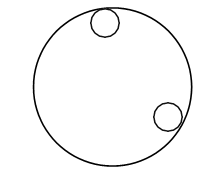 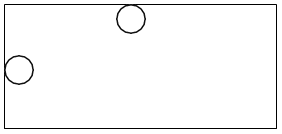 （a）圆形                                	（b）矩形或方形图 1 锇靶材分析取样示意图6.4 检验结果判定6.4.1 化学成分检验不合格时，则该批产品不合格。6.4.2 几何尺寸检验不合格时，则判该件不合格。6.4.3平均晶粒尺寸检验不合格时，则判该坯料不合格；剩余产品取双倍试样进行重复试验，若有一项不合格，则判整批不合格。 6.4.4 块体致密度检验不合格时，则判该坯料不合格。 6.4.5 外观质量检验不合格时，则判该件不合格。7	标志、包装、运输、贮存和质量证明书7.1	标志7.1.1 在检验合格的锇靶材上，在指定位置标明供方名称、牌号及生产批号。 7.2.2 产品外包装上应贴标签，内容包括： a) 供方名称；b)	 产品名称；c) 牌号；d)	 产品规格；e) 需方名称；f)	 订单编号；g)	 生产批号；h)	 出厂日期；i)	 其他要求内容。7.2	包装7.2.1产品包装在洁净间进行，靶材经过全面清洗，真空干燥后单片独立真空封装，真空袋封口要平整，无真空泄露。 7.2.2外包装采用纸盒或中空盒包装。包装盒内应有软质填充材料填充。质量证明书用塑封袋装好后放置于包装盒内。 7.3	运输和贮存产品在运输时，应注意防震、防潮、防压，防止真空包装受损，防止二次污染。 7.4	质量证明书每批产品应附质量证明书，其上注明： a) 供方名称、地址、电话；b) 产品名称；c) 牌号；d) 产品规格；e) 产品数量；f) 需方名称；g) 订单编号；h) 生产批号；i) 检测结果和供方之间部门印章；j) 出厂日期。8   订货单（或合同）内容订购本标准所列产品的订货单（或合同）应包括下列内容： a) 产品名称；b) 牌号；c) 规格d) 数量（净重）；e) 本标准编号；f) 其他需协商的内容。牌 号 牌 号 牌 号 MC-Os99.95MC-Os99.95MC-Os99.99MC-Os99.99MC-Os99.995锇含量，不小于 锇含量，不小于 锇含量，不小于 99.95 99.95 99.99 99.99 99.995 杂质含量，不大于 Mg Mg 0.002 0.002 0.001 0.001 0.0005 杂质含量，不大于 AlAl0.0100.0100.0010.0010.0005杂质含量，不大于 Si Si 0.020 0.020 0.005 0.005 0.0010 杂质含量，不大于 Fe Fe 0.020 0.020 0.005 0.005 0.0005杂质含量，不大于 Cu Cu 0.0020.0020.001 0.001 0.0003 杂质含量，不大于 Ni Ni 0.002 0.002 0.001 0.001 0.0003 杂质含量，不大于 AuAu0.001 0.001 0.001 0.001 0.0001 杂质含量，不大于 AgAg0.001 0.001 0.001 0.001 0.0001 杂质含量，不大于 Pt Pt 0.001 0.001 0.001 0.001 0.0005 杂质含量，不大于 Rh Rh 0.002 0.002 0.001 0.001 0.0005 杂质含量，不大于 PdPd0.0020.0020.0010.0010.0005杂质含量，不大于 IrIr0.001 0.001 0.001 0.001 0.0005 杂质总含量，不大于 杂质总含量，不大于 0.05 0.05 0.01 0.01 0.005 0.005 注：需方对某种特定元素含量有要求的，由双方协商解决。 注：需方对某种特定元素含量有要求的，由双方协商解决。 注：需方对某种特定元素含量有要求的，由双方协商解决。 注：需方对某种特定元素含量有要求的，由双方协商解决。 注：需方对某种特定元素含量有要求的，由双方协商解决。 注：需方对某种特定元素含量有要求的，由双方协商解决。 注：需方对某种特定元素含量有要求的，由双方协商解决。 注：需方对某种特定元素含量有要求的，由双方协商解决。 检验项目 取样位置 取样数量 要求的章条号 检验的章条号 化学成分 随机 每批任取一个坯料，每个坯料取 φ20mm~φ30mm样品 4.2 5.1 几何尺寸 整体 逐件 4.3 5.2 晶粒度 见 6.3.2 每批任取一个坯料，每个坯料取 2 个样品 4.4 5.3 致密度 见 6.3.2 每批任取一个坯料，每个坯料取 2 个样品 4.5 5.4 外观质量 整体 逐件 4.7 5.6 